С 12 по 18 февраля 2018 года в Богучарском муниципальном районе проводится акция «Пристегнись». Она направлена на безопасность водителя и пассажиров.Акцию проводит ГАИ Богучарского района.В данной акции приняли участие члены Общественной палаты Богучарского муниципального района.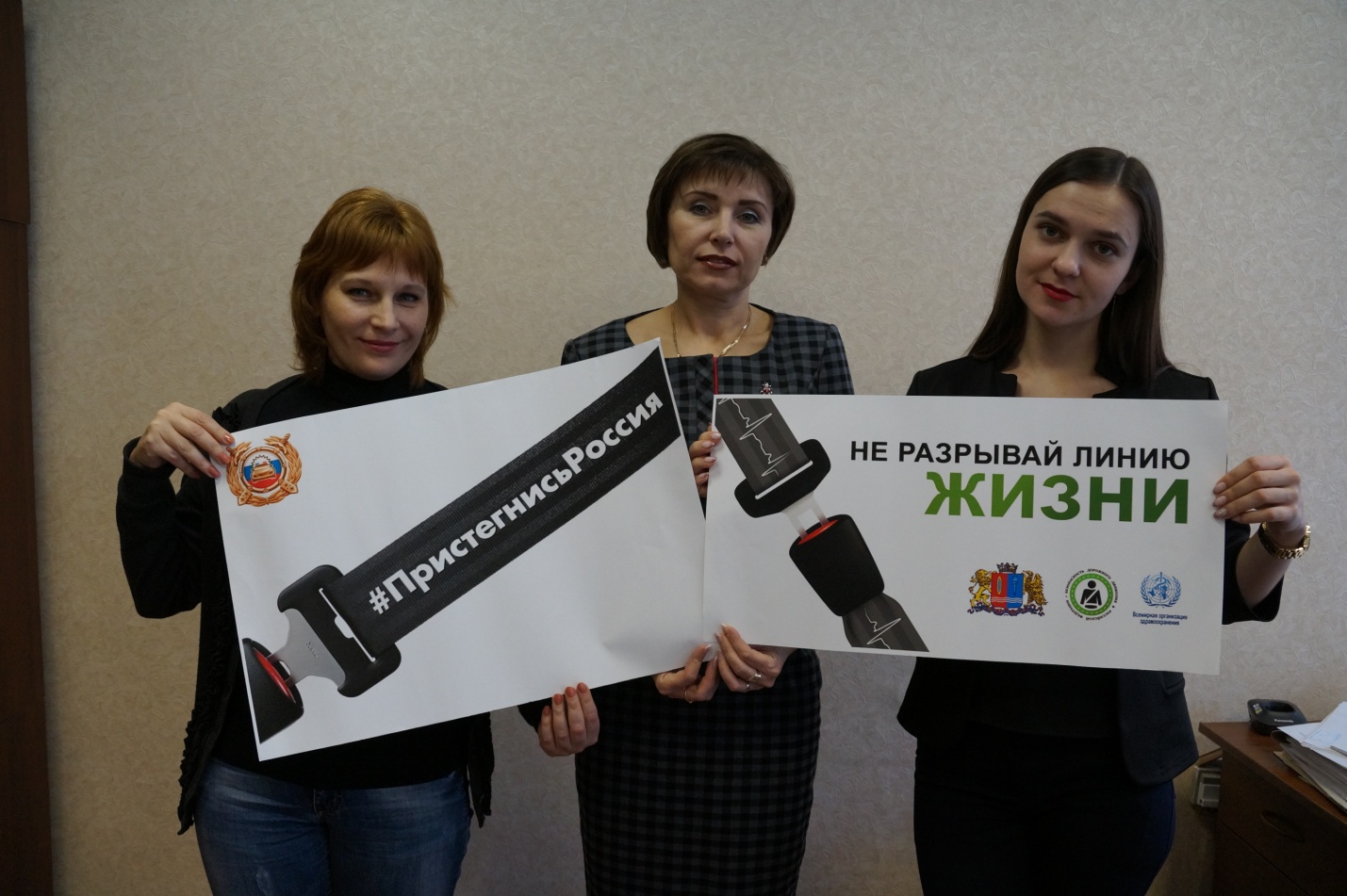 